         Производственное Объединение “ПОДЪЕМСПЕЦТЕХНИКА” 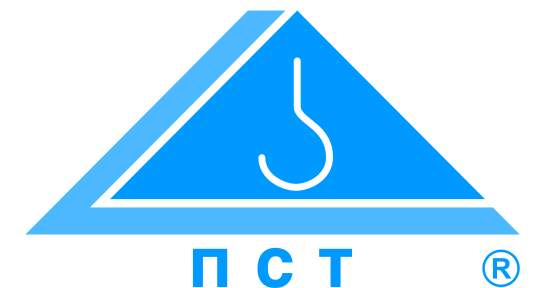 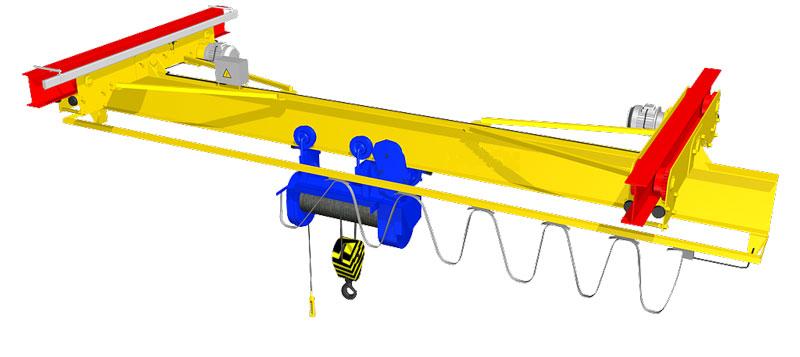                         Кран мостовой электрический                       однобалочный подвесной                                  ОПРОСНЫЙ ЛИСТГде и для чего устанавливается кран:_______________________________________________________________    ____________________________________________________________________________________________________ 2.   Грузоподъемность, т:    _________  3.   Пролет крана, м _____________4.   Длина консолей: правая, м_________ левая, м_________5.   Высота подъема, м:      ___________ 6.   Максимальная глубина опускания ниже 0-ой отметки, м:  ___________7.   Диапазон подъема груза (высота подъема + глубина опускания), м ___________ 8.   Ограничитель грузоподъемности:   ДА ;   НЕТ 9.   Скорость передвижения, м/сек:   крана _________ ;     тали  ____________     10.  Скорость подъема, м/сек: основная _______; вспомогательная _________  11. Частотное управление:  ДА  для механизма__________________________;  НЕТ  12. Номер двутавра подкранового пути по ГОСТ 19425 (обязательно):  _________________ 13. Высота от пола до нижней полки двутавра кранового пути, м ____________14. Высота от пола до нижней точки фермы (перекрытия, препятствия), м ___________15. Токоподвод к крану:   гибкий кабель ;  троллеи     16. Токоподвод к тали: гибкий кабель ;  кабельные тележки на монорельсе  17. Питание (напряжение, частота и род тока) : 380В; 50 Гц; перемен.  Другое _______________________________ 18. Климатическое исполнение и категория размещения по ГОСТ 15150:  У3  ; У2 ; У1  19. Температура и влажность в зоне установки крана, град.С:  min. ________; max. ________при _______%  20. Группа режима работы по ISO4301/1-86:   А2  ; А3 ; _____   21. Управление: с пульта  длина соединительного кабеля, м_________;      по радиоканалу ;     Пульт подвесной, передвигающийся вместе с талью ;    Пульт подвесной, стационарно закрепленный на пролетной балке ;  Другое  ______________________________ ;22. Класс взрывоопасной зоны (0;  1;  2;  20;  21; 22; нет):     ________________________ 23. Группа взрывоопасной смеси (Т1,  Т2,  Т3,  Т4,  Т5,  Т6; нет): _______________________ 24. Категория взрывоопасной смеси воздуха с газами или парами (II, IIA, IIB, IIC; нет): _________________________ 25. Класс пожароопасной зоны (П-I, П-II, П-IIa, П-III; нет): ___________________________ 26. Дополнительные сведения:______________________________________________________________________ ______________________________________________________________________________________________________Сведения о заказчикеЗаполненный опросной лист заверить подписью,  печатью и возвратить  наПО «ПОДЪЕМСПЕЦТЕХНИКА» 69104,  ул. Олимпийская 12,  г. Запорожье,  УкраинаТел./факс: +38(061)  289-70-89; 222-02-72; www.pst.zp.ua; E-mail: pst-@ mail.ruНаименование предприятия, адрес поставки/монтажа, телефонФ.И.О., подпись, должность, печать предприятия